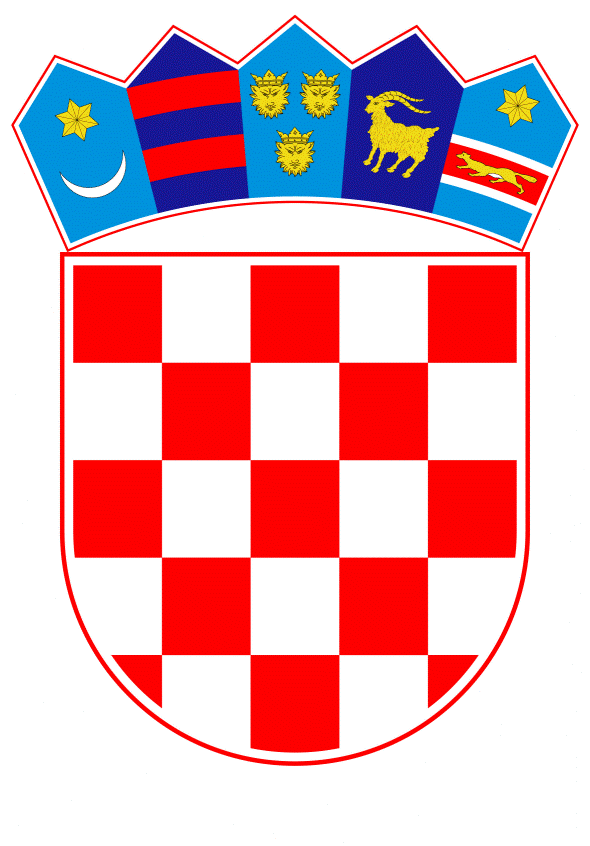 VLADA REPUBLIKE HRVATSKE	Zagreb,  23. prosinca 2021.PREDLAGATELJ:	Ministarstvo gospodarstva i održivog razvoja PREDMET:  Prijedlog odluke o davanju suglasnosti društvu Hrvatska elektroprivreda d.d.                        za kreditno zaduženje kod Europske investicijske banke radi refundacije već                        utrošenih sredstava u projekte iz segmenta obnovljivih izvora energije                   Banski dvori | Trg Sv. Marka 2  | 10000 Zagreb | tel. 01 4569 222 | vlada.gov.hrPrijedlogNa temelju članka 82. Zakona o proračunu („Narodne novine“, broj 87/08, 136/12, 15/15), a u vezi s člankom 49. Zakona o izvršavanju državnog proračuna Republike Hrvatske za 2021. godinu („Narodne novine“, broj 135/20, 69/21, 122/21) Vlada Republike Hrvatske je na sjednici održanoj ___________ 2021. godine donijelaO D L U K Uo davanju suglasnosti društvu Hrvatska elektroprivreda d.d. za kreditno zaduženje kod Europske investicijske banke radi refundacije već utrošenih sredstava u projekte iz segmenta obnovljivih izvora energijeI.Daje se suglasnost društvu Hrvatska elektroprivreda d.d. za kreditno zaduženje kod Europske investicijske banke, Luksemburg, u iznosu od 63.000.000,00 EUR (šezdsettrimilijuna eura), uvećano za kamate, naknade i troškove, radi refundacije već utrošenih sredstava Hrvatske elektroprivrede d.d. u projekte iz segmenta obnovljivih izvora energije.II.Suglasnost iz točke I. ove Odluke, daje se uz sljedeće uvjete:III.Obvezuje se društvo Hrvatska elektroprivreda d.d. da otplati kredit iz točke I. ove Odluke do njegove konačne otplate i u slučaju promjene vlasničkih odnosa korisnika kredita. IV.Ova Odluka stupa na snagu danom donošenja. KLASA: URBROJ:	      PREDSJEDNIK	mr. sc. Andrej PlenkovićOBRAZLOŽENJEČlankom 49. Zakona o izvršavanju državnog proračuna Republike Hrvatske za 2021. godinu propisano je da pravna osoba u većinskom vlasništvu ili suvlasništvu Republike Hrvatske sklapa ugovore o kreditu, ugovore o zajmu u kojima je zajmoprimac ili daje jamstva na osnovi odluke o suglasnosti Vlade ako vrijednost posla ili jamstvo prelazi iznos od 7.500.000,00 kuna.Budući da društvo Hrvatska elektroprivreda d.d., kao pravna osoba u većinskom vlasništvu Republike Hrvatske, planira dugoročno kreditno zaduženje kod Europske investicijske banke, u iznosu koji prelazi iznos iz članka 49. Zakona, odnosno u iznosu od 63.000.000,00 eura, za realizaciju planiranog dugoročnog kreditnog zaduženja potrebna je odluka o suglasnosti Vlade Republike Hrvatske za isto kreditno zaduženje.Nadzorni odbor Društva je na sjednici održanoj 26. studenog 2021. donio Odluku (33-1.1/2021.) o davanju suglasnosti Upravi Društva za zaduženje kod Europske investicijske banke sklapanjem ugovora o dugoročnom kreditu za potrebe refundacije sredstava utrošenih za izgradnju novih kapaciteta obnovljivih izvora energije u iznosu do 63.000.000,00 eura. Donošenje ove Odluke neće imati utjecaj na rashode i izdatke Državnog proračuna Republike Hrvatske, budući da odobrenje ovoga kreditnog zaduženja kao i sama isplata kredita nije uvjetovana davanjem jamstva Republike Hrvatske.Nacrtom Ugovora o dugoročnom kreditu s Europskom investicijskom bankom nisu predviđeni  instrumenti osiguranja poput mjenica, zadužnica i dr. Ugovor također predviđa određene odredbe vezane uz praćenje poslovanja Društva, poput financijskih pokazatelja te odredbi vezano uz prodaju imovine, ograničenja na akvizicije i pripajanja, buduća zaduženja i dr., a koji predstavljaju uobičajene odredbe za ovakvu vrstu dugoročnog financiranja od strane razvojnih banaka.Konačni komercijalni uvjeti utvrđuju se nakon podnošenja zahtjeva za korištenjem pojedine tranše kredita od strane Društva, a u okviru osnovnih uvjeta utvrđenih ugovorom o dugoročnom kreditu o načinu korištenja i otplate kredita (iznos, maksimalni rok otplate, maksimalni rok počeka te vrsta kamate stope: varijabilna ili fiksna). Konačni uvjeti korištenja i otplate, precizno se definiraju nakon podnošenja zahtjeva za korištenjem kredita (tzv. Disbursement Request) od strane Društva, na temelju obavijesti/ponude EIB-a  (tzv. Disbursement Notice). Na dan 11. listopada 2021. EIB je dostavio slijedeće indikacije komercijalnih uvjeta:1.	16 godina (do 4 godine počeka) uz amortizirajuću polugodišnju otplatu glavnice i kamata: fiksna kamatna stopa: 1,208%; varijabilna kamatna stopa: EURIBOR 6mj. + 85 baznih poena (uz primjenu tzv. zero floor klauzule),2.	7 godišna uz jednokratnu otplatu glavnice i polugodišnje plaćanje kamate:fiksna kamatna stopa: 0,878%; varijabilna kamatna stopa: EURIBOR 6mj. + 80 baznih poena (uz primjenu tzv. zero floor klauzule).davatelj kredita:korisnik kredita:-   iznos kredita:Europska investicijska banka, LuksemburgHrvatska elektroprivreda – dioničko društvo63.000.000,00 EURnamjena:Refundacija već utrošenih sredstava HEP-a d.d. u projekte iz segmenta obnovljivih izvora energijanačin i rok korištenja: rok vraćanja: period počeka za otplatu glavnice:Kredit se može povlačiti do 18 mjeseci od dana potpisivanja ugovora.Do 16 godina amortizirajuće ili 7 godina jednokratno.Do 4 godine.-   redovna kamatna stopa:Mogućnost izbora varijabilne ili fiksne kamatne stope; o odabiru kamatnihstopa odlučuje Društvo, u trenutku povlačenja pojedinačnih tranši kredita. naknada za obradu kredita: naknada za odobrena a neiskorištena sredstva:jamstva (između ostalih):financijski pokazatelji:mjerodavno pravo:80.000,00 EUR koji se oduzima od prve isplate. Ako se prva isplata ne dogodi u prvih šest mjeseci, naknada se plaća nakon prvih šest mjeseci nakon potpisivanja ugovora).0,5% godišnje (plaća se od 180-og dana od potpisivanja ugovora do potpune isplate kredita).-  Ograničenja na akvizicije i pripajanja, buduća zaduženja;- Zabrana zaloga - garantira vjerovniku da dužnik neće opterećivati svoju imovinu odnosno da će to učiniti samo ako time neće ugroziti sigurnost ili prioritet potraživanja vjerovnika, odnosno to je osiguranje da tražbina vjerovnika bude jednako pokrivena (osigurana) kao što je i bila u trenutku kad je nastala;-  Jednak položaj - sve obveze prema EIB-u bit će isto tretirane kao i prema drugim vjerovnicima, osim obveza koje prema zakonu koji se općenito primjenjuje na trgovačka društva imaju obvezno pravo prvenstva;-  Ograničenja na prodaju imovine;-  Promjene u statusu poduzeća;- Naknadno uvrštenje odredaba – ukoliko je po bilo kojem sporazumu o financiranju dana povoljnija odredba, EIB može zatražiti uključivanje istovrijedne odredbe u korist Banke po ovom ugovoru, - U slučaju bankrota ograničava se isplata dividende, akvizicija imovine ili druge investicije.-Neto financijski dug/Dobit prije kamata, poreza i amortizacije  ne iznad 3.0x; - Dobit prije kamata, poreza i amortizacije /Neto financijski troškovi ne ispod 6.50x;-Neto financijski dug/Neto imovina ne više od 0.45x;Luksemburško